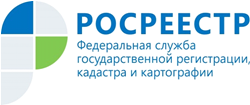 Управление Росреестра по Республике АдыгеяРОСРЕЕСТР НАПОМИНАЕТ О СРОКАХ УПРОЩЕННОГО ОФОРМЛЕНИЯ ДАЧРегистрация прав на загородные дома может быть проведена на основании технического плана и правоустанавливающего документа на землю.До 1 марта 2021 года допускается упрощенный порядок оформления садовых и жилых домов, расположенных на земельных участках, предназначенных для ведения гражданами садоводства. Регистрация прав на такие дома может быть проведена на основании технического плана и правоустанавливающего документа на земельный участок, на котором расположена постройка, без направления уведомлений о начале или об окончании строительства дома.Для упрощенного оформления постройки на садовом участке должны иметьопределенные параметры. Дома на садовых участках должны быть отдельностоящими зданиями, состоять не более чем из трех надземных этажей и быть невыше 20 м. Кроме того, они должны находиться на территориях, предназначенных для ведения гражданами садоводства и огородничества.Дачная амнистия (упрощенный порядок регистрации прав) действовала в России на протяжении 13 лет, с 1 сентября 2006 года, и продлевалась много раз, в последний — до марта 2020 года. Она прекратила свое действие 1 марта 2019 года в результате садово-огородной реформы в стране, когда была введена система уведомлений о начале и об окончании строительства. Однако в июле дачную амнистию было решено продлить до марта 2021 года.